INFORMATYKA – ŁUKASZ DYMKOWSKI KLASY: 1A, 1B, 1C, 1D, 1E, 1F, 1AG, 1BG, 1CG, 1DG, 1EG, 1FG,Zakres materiału:Tydzień pierwszy od 25.03 do 31.03Temat: E-usługi w chmurach – Google formularz.Tydzień drugi od 01.04 - 08.04Temat: E-usługi w chmurach  – Google formularz i Google arkusz kalkulacyjny  – zebranie i analiza wyników cz. 1.Sposoby i formy realizacji materiału:Dziennik elektroniczny;Aplikacje Google: Google formularz, Google arkusz;Udostępnienie przez Google dyskPlatforma edukacyjna – Moodle – moodle.baczynski.orgKomunikacjaUwagi zapytania proszę kierować przez dziennik elektronicznyAnkiety należy udostępnić na adres: baczynski.org@gmail.com
[Aby umożliwić sprawne ocenienie proszę o podpisane się w treści wiadomość pod przesłanymi ankietami {imię, nazwisko, klasa, nr w dzienniku}]Cele kształcenia – wymagania ogólne:Bezpieczne posługiwanie się komputerem i jego oprogramowaniem, wykorzystanie sieci komputerowej; komunikowanie się za pomocą komputera i technologii informacyjno-komunikacyjnych.Wyszukiwanie, gromadzenie i przetwarzanie informacji z różnych źródeł; opracowywanie za pomocą komputera: danych liczbowych.Rozwiązywanie problemów i podejmowanie decyzji z wykorzystaniem komputera, z zastosowaniem podejścia algorytmicznegoWykorzystanie komputera oraz programów do poszerzania wiedzy i umiejętności z różnych dziedzin oraz do rozwijania zainteresowań.Ocena zagrożeń i ograniczeń, docenianie społecznych aspektów rozwoju i zastosowań informatyki.Treści nauczania w ramach celów kształcenia:Uczeń:Korzysta z podstawowych usług w sieci komputerowej, lokalnej i rozległej, związanych z dostępem do informacji, wymianą informacji i komunikacją;Korzysta z podstawowych usług w sieci komputerowej, przestrzega przy tym zasad n-etykiety i norm prawnych, dotyczących bezpiecznego korzystania i ochrony informacji oraz danych w komputerach w sieciach komputerowych;Wykorzystuje oprogramowanie dydaktyczne i technologie informacyjno-komunikacyjne w pracy twórczej i przy rozwiązywaniu zadań i problemów szkolnych;Korzysta, odpowiednio do swoich zainteresowań i potrzeb, z zasobów edukacyjnych udostępnianych na portalach przeznaczonych do kształcenia na odległość;Gromadzi w tabeli arkusza kalkulacyjnego dane pochodzące np. z Internetu;Stosuje zaawansowane formatowanie tabeli arkusza.Szczegółowe wskazówki do tematu:Uwaga: Ćwiczenie zostało już zadane prędzej, jednak wykonało je w pełni tylko kilka osób, kilkanaście zbudowało formularz bez zebrania odpowiedzi a duża część nie wykonała go wcale… WYKONANIE W PEŁNI ĆWICZENIA JEST KONIECZNE 
ABY ZREALIZOWAĆ DALSZĄ CZĘŚĆ ZADANA
(czyli poproszenie dowolnych 10 osób o odpowiedzenie na pytania)Osoby, które zrealizowały już w całości polecenie proszę  o #zostańwdomu, poczytanie  opracowań nt. budowy ankiet, albo po prostu zróbcie to, co chcecie, nauczcie się czegoś, co was zainteresowało, i podzielcie się tym ze swoimi nauczycielami! Uszyjcie coś, nagrajcie na telefon, napiszcie, namalujcie….Załącznik 1.Tydzień pierwszy od 25.03 do 31.03Temat: E-usługi w chmurach – Google formularzTemat: E-usługi w chmurach. Zadanie 1. Korzystając z Formularza Google zbuduj ankietę składającą się minimum z 10 pytań. Pytania mogą mieć charakter otwarty lub zamknięty jednokrotnego lub wielokrotnego wyboru – zależy to tylko i wyłącznie od Ciebie.  Temat ankiety to: Dlaczego i jak należy chronić Ziemię?Poniżej zamieszczę kilka zrzutów ekranu i porad ułatwiających rozwiązanie zadania. Do wykonania ankiety skorzystaj z narzędzia w ramach usługi Google -> Formularze google. Formularze google znajdziesz logując się do konta i przechodząc na Dysk Google [zob. Rys. 1] 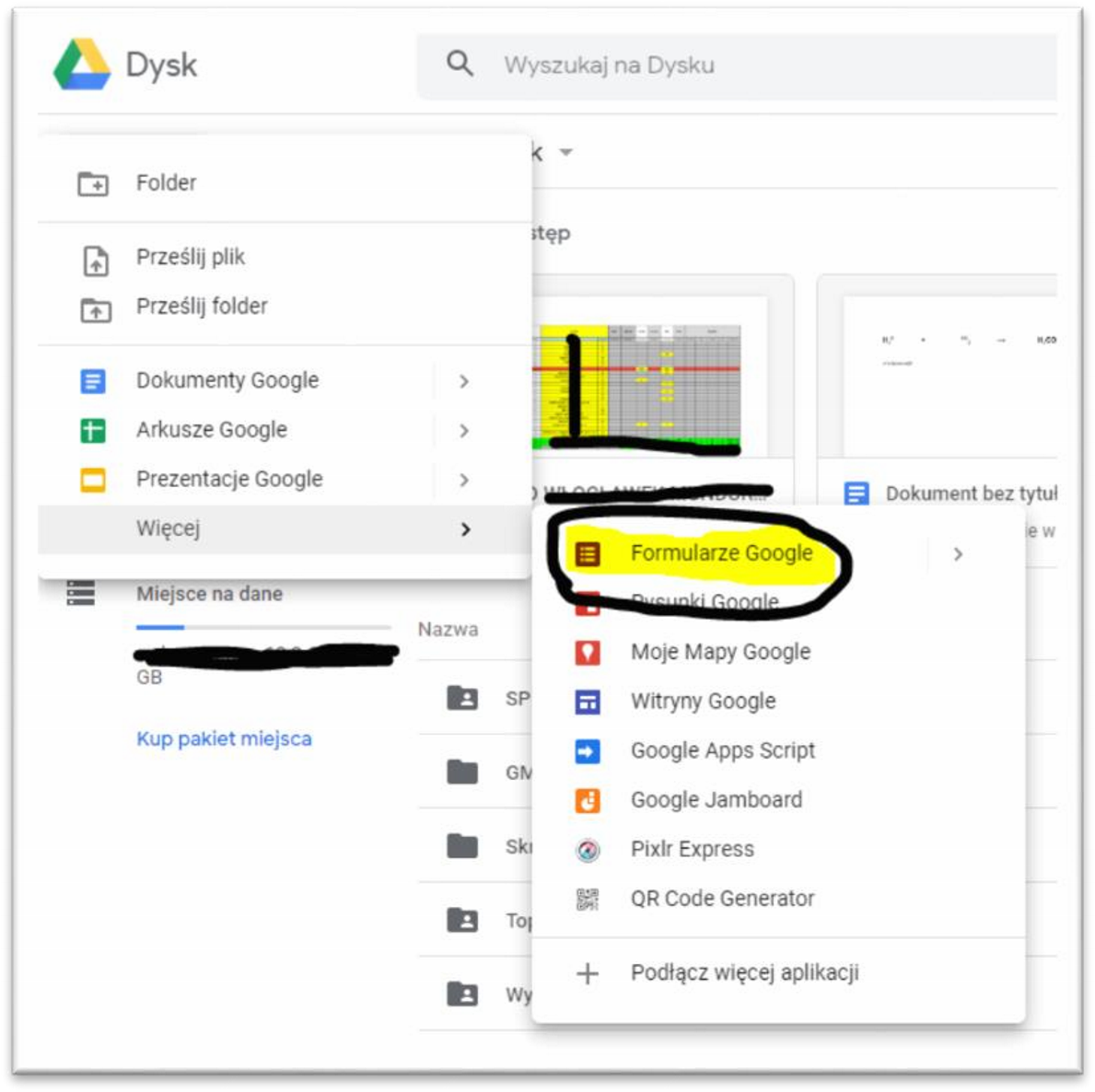 Rys. 1 Przejdziesz do edytora formularza – (polecam zobacz prezentację od Google nt. Formularza Google) [zob. Rys. 2]. Dzięki prezentacji dowiesz się jak dodawać pytania i jak udostępnić formularz 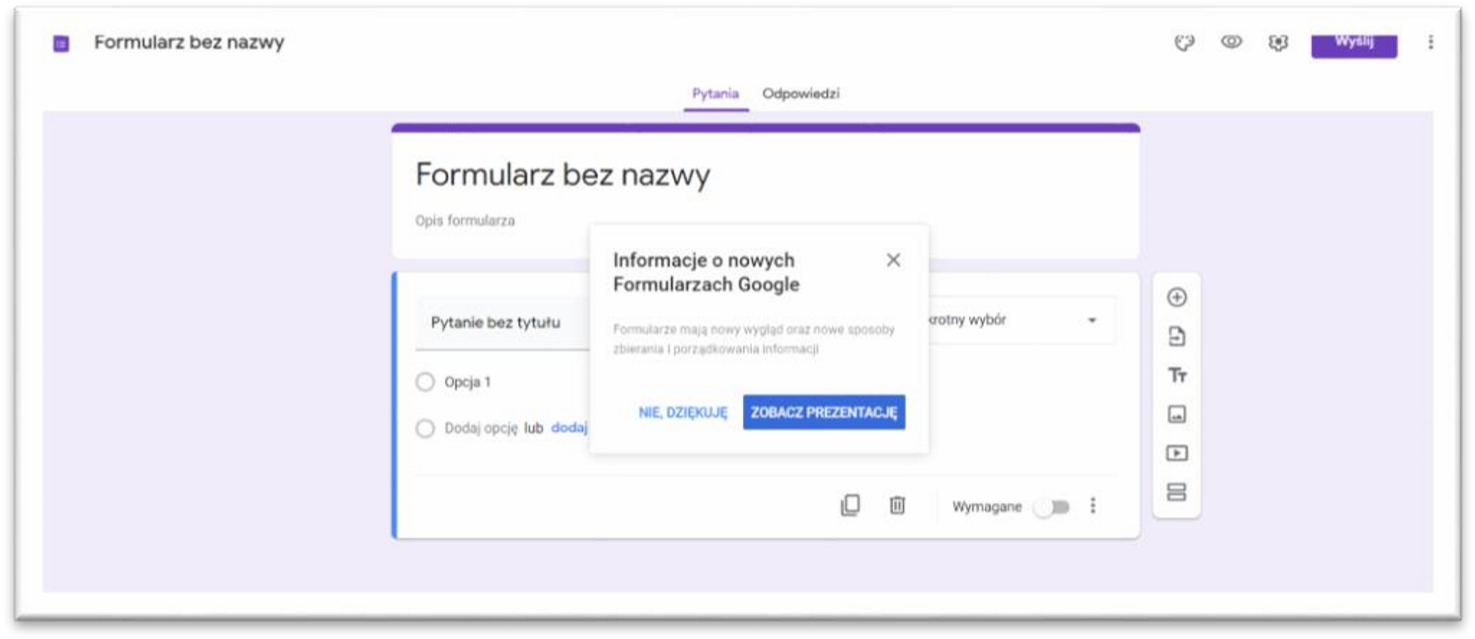 Rys. 2 Przejdziesz do edytora nazwy – (polecam zobacz prezentację od Google nt. Formularza Google) [zob. Rys. 3] 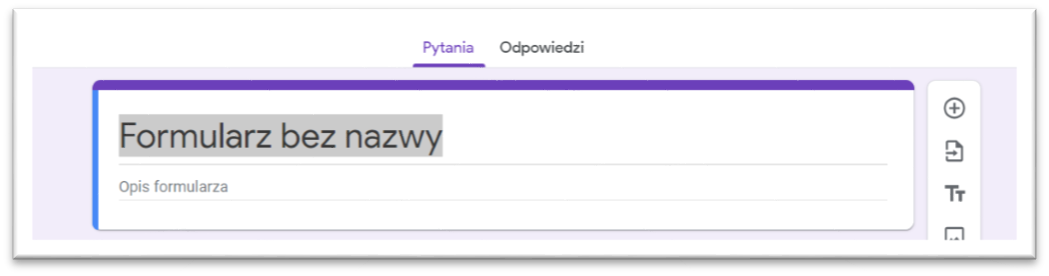 Rys. 3 Zadaj pytanie, które sam wymyślisz [zob. Rys. 4] 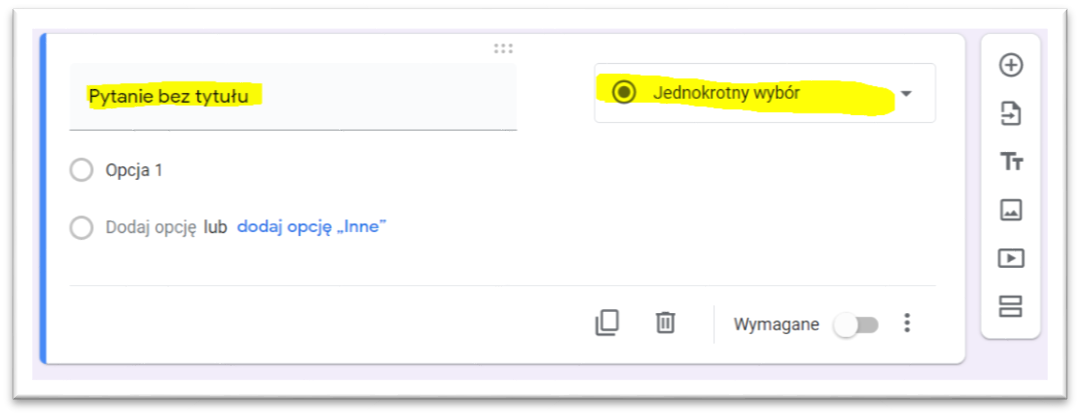 Rys. 4 Wybierz formę odpowiedzi [zob. Rys. 5] 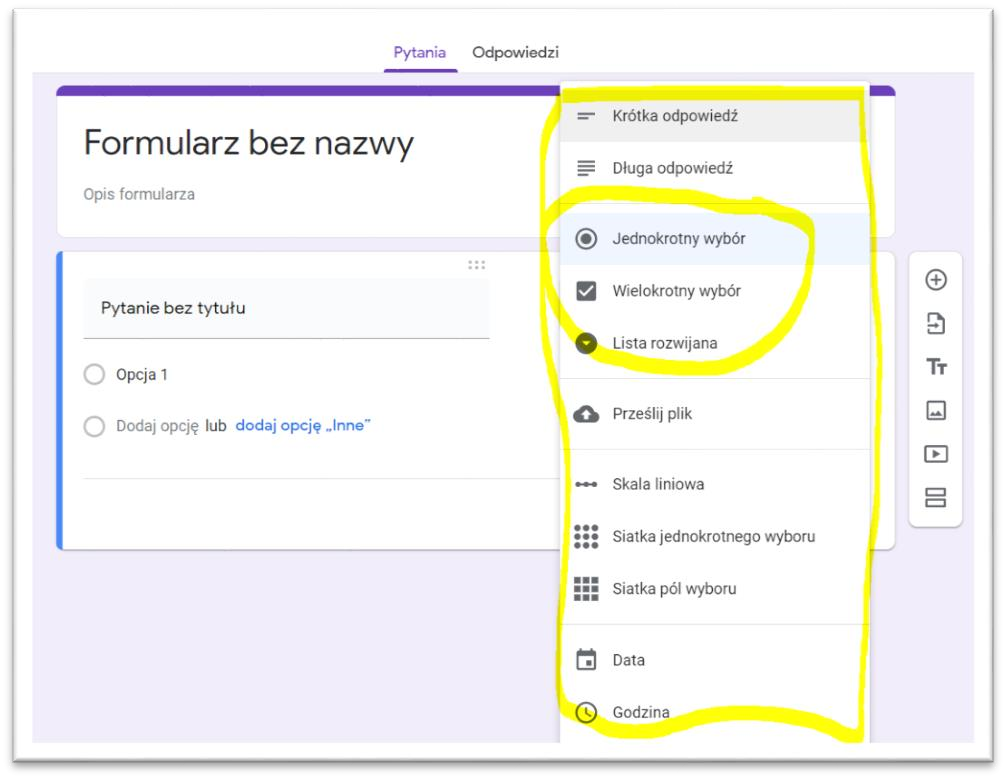 Rys. 5 Załącznik 2.Tydzień drugi od 01.04 - 08.04Temat: E-usługi w chmurach  – Google formularz i Google arkusz kalkulacyjny  – zebranie i analiza wyników cz. 1.Temat: E-usługi w chmurach. Zadanie 1. Korzystając z Formularza Google prześlij dalej (udostępnij) ankietę którą w poprzednim tygodniu zbudowałeś. Na pytania powinno odpowiedzieć przynajmniej 10 osób. Następnie po utworzeniu 10 pytań (i odpowiedzi) wybierz -> Wyślij [zob. Rys. 6] 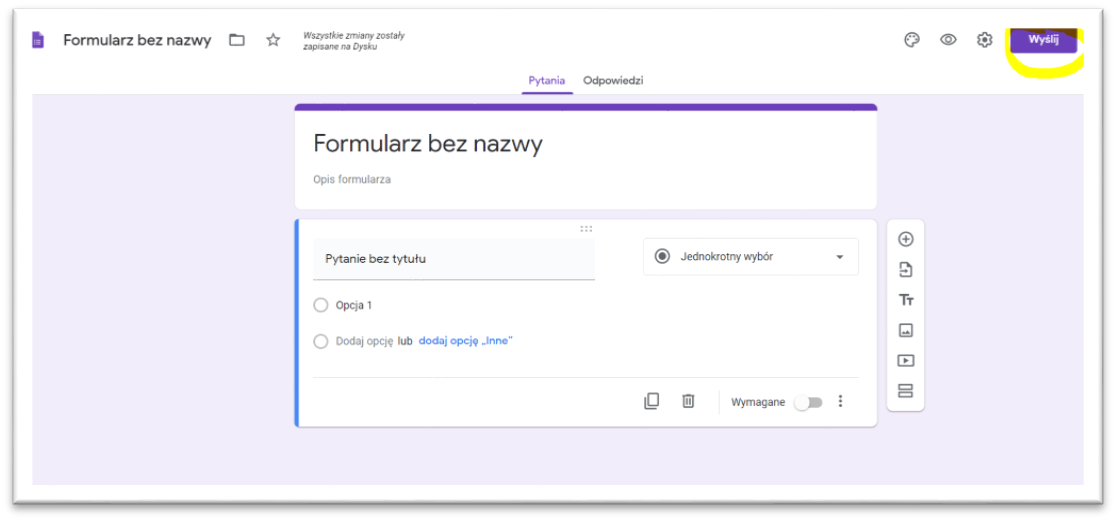 Rys. 6 Następnie wyślij ją do 10 osób (np. osób z klasy) lub udostępnij w mediach społecznościowych  -> Wyślij [zob. Rys. 7] 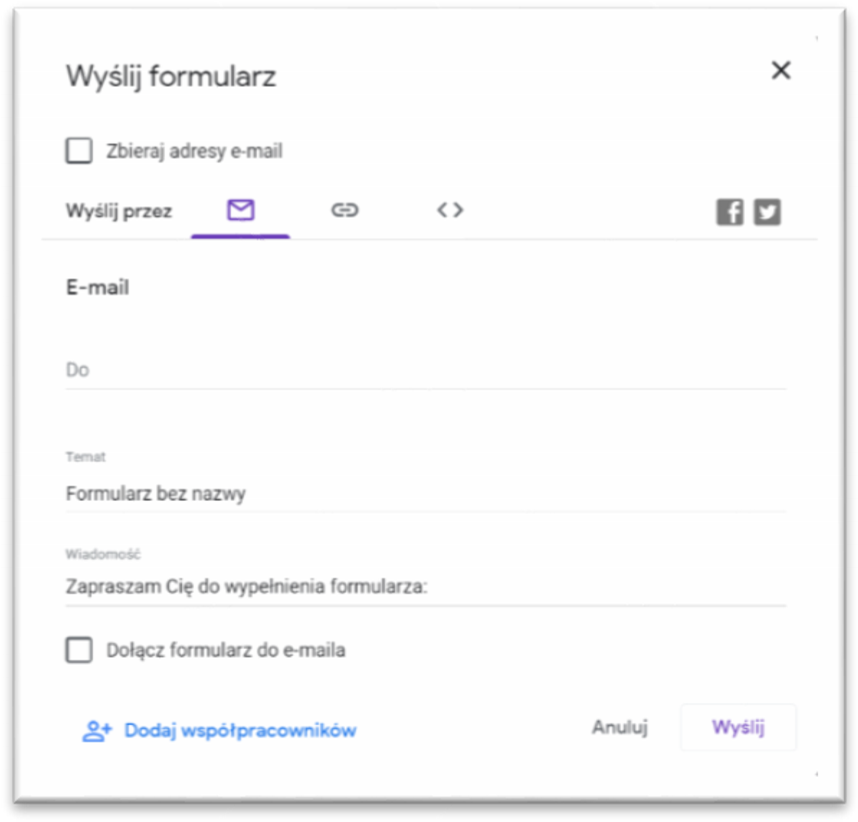 Proszę, aby ankiety zostały udostępnione mi tzn. baczynski.org@gmail.com – uwaga tylko ankiety udostępnione zostaną ocenione.